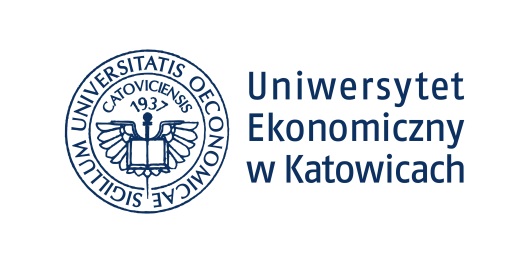 FORMULARZ ZGŁOSZENIA UCZESTNICTWA W KONFERENCJIFORMULARZ ZGŁOSZENIA UCZESTNICTWA W KONFERENCJIFORMULARZ ZGŁOSZENIA UCZESTNICTWA W KONFERENCJIFORMULARZ ZGŁOSZENIA UCZESTNICTWA W KONFERENCJI„Analiza internacjonalnych relacji 2015. Metody i modele rozwoju regionów”Katowice23-24 czerwca 2015 r.„Analiza internacjonalnych relacji 2015. Metody i modele rozwoju regionów”Katowice23-24 czerwca 2015 r.„Analiza internacjonalnych relacji 2015. Metody i modele rozwoju regionów”Katowice23-24 czerwca 2015 r.„Analiza internacjonalnych relacji 2015. Metody i modele rozwoju regionów”Katowice23-24 czerwca 2015 r.Imię i nazwiskoImię i nazwiskoTytuł (stopień) naukowyTytuł (stopień) naukowyMiejsce pracyMiejsce pracyAdres do korespondencjiAdres do korespondencjiTelefonTelefonAdres e-mailAdres e-mailWystąpienie na konferencjiWystąpienie na konferencjiWystąpienie na konferencjiWystąpienie na konferencjiZgłaszam referat  tak			  nie  tak			  nie  tak			  nieTytuł referatuWspółautorzyDane do faktury /opłata konferencyjna/Dane do faktury /opłata konferencyjna/Dane do faktury /opłata konferencyjna/Dane do faktury /opłata konferencyjna/Nazwa instytucjiNazwa instytucjiAdresAdresNIPNIPDodatkowe uwagi:Dodatkowe uwagi:Dodatkowe uwagi:Dodatkowe uwagi:miejscowość, datamiejscowość, datamiejscowość, datapodpisProsimy o przesłanie zgłoszeń do 30 maja 2015 r. na adreskonferencja_air2015@ue.katowice.pl Prosimy o przesłanie zgłoszeń do 30 maja 2015 r. na adreskonferencja_air2015@ue.katowice.pl Prosimy o przesłanie zgłoszeń do 30 maja 2015 r. na adreskonferencja_air2015@ue.katowice.pl Prosimy o przesłanie zgłoszeń do 30 maja 2015 r. na adreskonferencja_air2015@ue.katowice.pl 